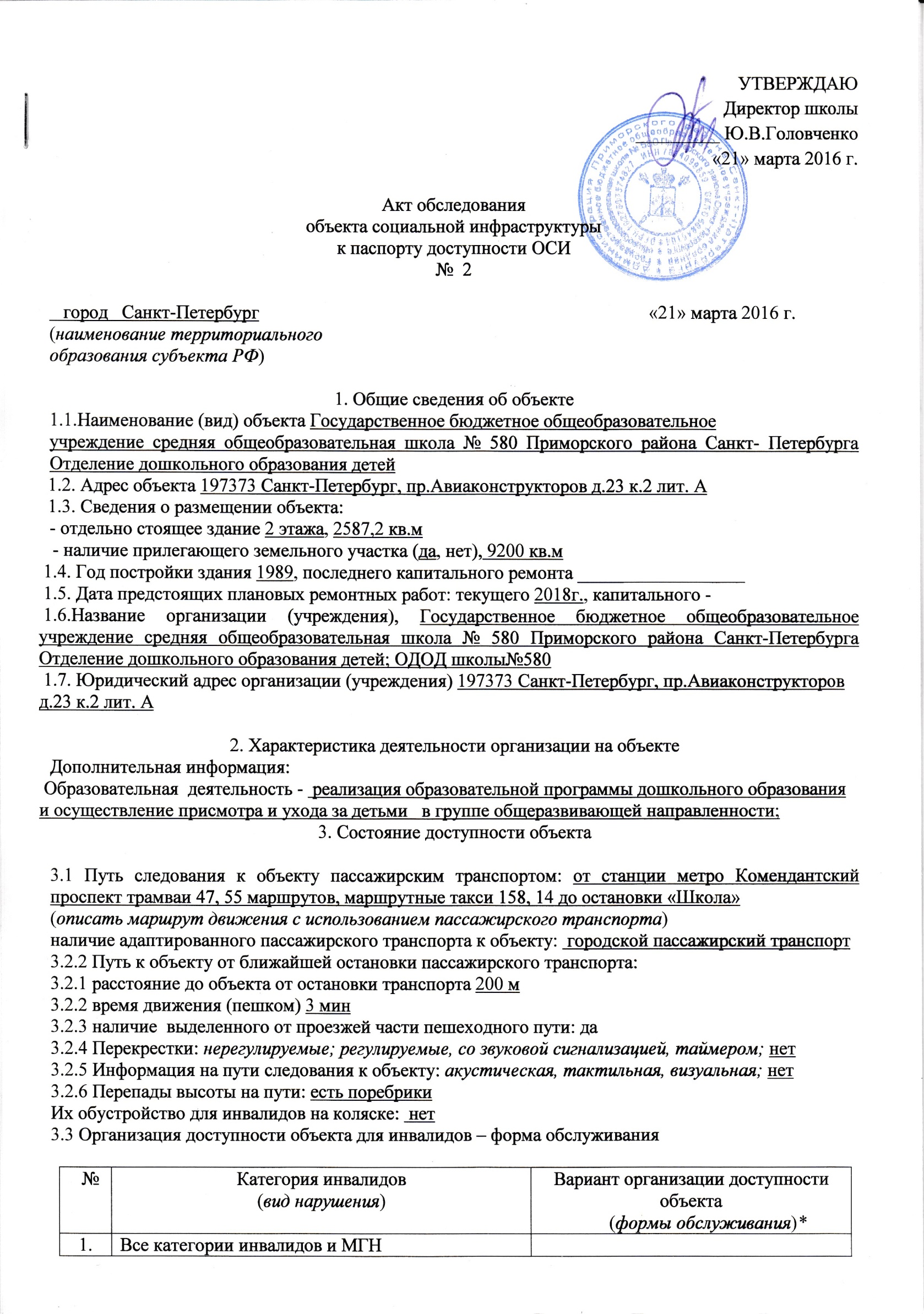 * - указывается один из вариантов: «А», «Б», «ДУ», «ВНД»3.4 Состояние доступности основных структурно-функциональных зон** Указывается: ДП-В - доступно полностью всем;  ДП-И (К, О, С, Г, У) – доступно полностью избирательно (указать категории инвалидов); ДЧ-В - доступно частично всем; ДЧ-И (К, О, С, Г, У) – доступно частично избирательно (указать категории инвалидов); ДУ - доступно условно, ВНД - недоступно3.5. Итоговое  заключение о состоянии доступности ОСИ:  объект доступен  частично всем.4. Управленческое решение (проект)4.1. Рекомендации по адаптации основных структурных элементов объекта:*- указывается один из вариантов (видов работ): не нуждается; ремонт (текущий, капитальный); индивидуальное решение с ТСР; технические решения невозможны – организация альтернативной формы обслуживания4.2. Период проведения работ 2016-2020 г.г. в рамках исполнения Программы   «Доступная среда» (указывается наименование документа: программы, плана)4.3 Ожидаемый результат (по состоянию доступности) после выполнения работ по адаптации беспрепятственный доступ на объект Оценка результата исполнения программы, плана (по состоянию доступности) _________4.4. Для принятия решения требуется, не требуется (нужное подчеркнуть):4.4.1.согласование на Комиссии по координации деятельности в сфере обеспечения доступной среды жизнедеятельности для инвалидов и других МГН администрации Приморского района; 4.4.2. согласование работ с надзорными органами (в сфере проектирования и строительства, архитектуры; 4.4.3. техническая экспертиза; разработка проектно-сметной документации;4.4.4. согласование с вышестоящей организацией  (собственником объекта);4.4.5. согласование с общественными организациями инвалидов.Имеется заключение уполномоченной организации о состоянии доступности объекта (наименование документа и выдавшей его организации, дата), прилагается нет4.7. Информация может быть размещена (обновлена) на Карте доступности субъекта РФ _________5. Особые отметкиПриложения:Результаты обследования:1. Территории, прилегающей к объекту                                     на 1 л.2. Входа (входов) в здание                                                           на 2 л.3. Путей движения в здании                                                        на 2 л.4. Зоны целевого назначения объекта                                        на 1 л.5. Санитарно-гигиенических помещений                                 на 2 л.6. Системы информации (и связи) на объекте                          на 1 л.Результаты фотофиксации на объекте                               на __ л.Поэтажные планы, паспорт БТИ                                        на __ л.Другое (в том числе дополнительная информация о путях движения к объекту) _____________________________________________________________________________Руководитель рабочей группыЗаместитель директора по АХР Сачук Н.Н.                        _______________Члены рабочей группы:Руководитель Отделения ДОД   Щедрина О.В.                  _________________Заместитель директора по УВР Самойлова И.А.                _________________Инженер Клычев С.В.                                                            __________________Рабочий по обслуживанию з/с Александров С.Н.               _________________Социальный педагог Ослопова Т.В.                                     _________________В том числе:представители общественных организаций инвалидовЛобанов Василий Григорьевич – член Всероссийского ордена Трудового Красного Знамени общества слепых                                   _______________                                                                                                        (Подпись)Управленческое решение согласовано «____» __________ 20___ г. (протокол №_____)Комиссией (название).____________________________________________________________________________________________________________________________________Приложение 1к Акту обследования ОСИк паспорту доступности ОСИот «21» марта 2016г. № 1I Результаты обследования:1. Территории, прилегающей к зданию (участка) Государственного бюджетного общеобразовательного учреждения средней общеобразовательной школы № 580 Приморского района Санкт-Петербурга Отделения дошкольного образования детей, пр.Авиаконструкторов д.23 к.2 лит. А II Заключение по зоне:* указывается: ДП-В - доступно полностью всем;  ДП-И (К, О, С, Г, У) – доступно полностью избирательно (указать категории инвалидов); ДЧ-В - доступно частично всем; ДЧ-И (К, О, С, Г, У) – доступно частично избирательно (указать категории инвалидов); ДУ - доступно условно, ВНД - недоступно**указывается один из вариантов: не нуждается; ремонт (текущий, капитальный); индивидуальное решение с ТСР; технические решения невозможны – организация альтернативной формы обслуживанияКомментарий к заключению: территория, прилегающая к зданию доступна  частично всем. Приложение 2 к Акту обследования ОСИк паспорту доступности ОСИот «21» марта 2016г. № 2I Результаты обследования:2.Входа (входов) в здание Государственного бюджетного общеобразовательного учреждения средней общеобразовательной школы № 580 Приморского района Санкт-Петербурга Отделения дошкольного образования детей , пр.Авиаконструкторов д.23 к.2 лит. АII Заключение по зоне:* указывается: ДП-В - доступно полностью всем; ДП-И (К, О, С, Г, У) – доступно полностью избирательно (указать категории инвалидов); ДЧ-В - доступно частично всем; ДЧ-И (К, О, С, Г, У) – доступно частично избирательно (указать категории инвалидов); ДУ - доступно условно, ВНД - недоступно**указывается один из вариантов: не нуждается; ремонт (текущий, капитальный); индивидуальное решение с ТСР; технические решения невозможны – организация альтернативной формы обслуживанияКомментарий к заключению: вход в здание доступен частично всем.Приложение 3к Акту обследования ОСИк паспорту доступности ОСИот «21» марта 2016г. № 3I Результаты обследования:Пути (путей) движения внутри здания (в т.ч. путей эвакуации)   Государственного бюджетного общеобразовательного учреждения средней общеобразовательной школы № 580 Приморского района Санкт-Петербурга Отделения дошкольного образования детей , пр.Авиаконструкторов д.23 к.2 лит. АII Заключение по зоне:* указывается: ДП-В - доступно полностью всем;  ДП-И (К, О, С, Г, У) – доступно полностью избирательно (указать категории инвалидов); ДЧ-В - доступно частично всем; ДЧ-И (К, О, С, Г, У) – доступно частично избирательно (указать категории инвалидов); ДУ - доступно условно, ВНД - недоступно**указывается один из вариантов: не нуждается; ремонт (текущий, капитальный); индивидуальное решение с ТСР; технические решения невозможны – организация альтернативной формы обслуживанияКомментарий к заключению: пути движения внутри здания (в т.ч. пути эвакуации) доступны частично избирательно (инвалидам с нарушениями опорно-двигательного аппарата, с нарушениями зрения, с нарушениями слуха, с нарушениями умственного развития).Приложение 4 (I)к Акту обследования ОСИк паспорту доступности ОСИот «21» марта 2016г. № 4I Результаты обследования:4. Зоны целевого назначения здания (целевого посещения объекта) Вариант I – зона обслуживания инвалидов Государственного бюджетного общеобразовательного учреждения средней общеобразовательной школы № 580 Приморского района Санкт-Петербурга Отделения дошкольного образования детей , пр.Авиаконструкторов д.23 к.2 лит. АII Заключение по зоне:* указывается: ДП-В - доступно полностью всем;  ДП-И (К, О, С, Г, У) – доступно полностью избирательно (указать категории инвалидов); ДЧ-В - доступно частично всем; ДЧ-И (К, О, С, Г, У) – доступно частично избирательно (указать категории инвалидов); ДУ - доступно условно, ВНД - недоступно**указывается один из вариантов: не нуждается; ремонт (текущий, капитальный); индивидуальное решение с ТСР; технические решения невозможны – организация альтернативной формы обслуживанияКомментарий к заключению: зоны целевого назначения здания (кабинетная форма обслуживания, зальная форма обслуживания)  доступны частично всем. Приложение 5 к Акту обследования ОСИк паспорту доступности ОСИот «21» марта 2016г. № 5I Результаты обследования:5. Санитарно-гигиенических помещений Государственного бюджетного общеобразовательного учреждения средней общеобразовательной школы № 580 Приморского района Санкт-Петербурга Отделения дошкольного образования детей , пр.Авиаконструкторов д.23 к.2 лит. АII Заключение по зоне:* указывается: ДП-В - доступно полностью всем;  ДП-И (К, О, С, Г, У) – доступно полностью избирательно (указать категории инвалидов); ДЧ-В - доступно частично всем; ДЧ-И (К, О, С, Г, У) – доступно частично избирательно (указать категории инвалидов); ДУ - доступно условно, ВНД - недоступно**указывается один из вариантов: не нуждается; ремонт (текущий, капитальный); индивидуальное решение с ТСР; технические решения невозможны – организация альтернативной формы обслуживанияКомментарий к заключению: санитарно-гигиенические помещения доступны частично избирательно (инвалидам с нарушениями опорно-двигательного аппарата, с нарушениями зрения, с нарушениями слуха, с нарушениями умственного развития).Приложение 6к Акту обследования ОСИк паспорту доступности ОСИот «21» марта 2016г. № 6I Результаты обследования:6. Системы информации на объекте Государственного бюджетного общеобразовательного учреждения средней общеобразовательной школы № 580 Приморского района Санкт-Петербурга Отделения дошкольного образования детей , пр.Авиаконструкторов д.23 к.2 лит. АII Заключение по зоне:* указывается: ДП-В - доступно полностью всем;  ДП-И (К, О, С, Г, У) – доступно полностью избирательно (указать категории инвалидов); ДЧ-В - доступно частично всем; ДЧ-И (К, О, С, Г, У) – доступно частично избирательно (указать категории инвалидов); ДУ - доступно условно, ВНД - недоступно**указывается один из вариантов: не нуждается; ремонт (текущий, капитальный); индивидуальное решение с ТСР; технические решения невозможны – организация альтернативной формы обслуживанияКомментарий к заключению: система информации на объекте - индивидуальное решение с ТСР.в том числе инвалиды:2передвигающиеся на креслах-коляскахБ3с нарушениями опорно-двигательного аппаратаБ4с нарушениями зренияБ5с нарушениями слухаА6с нарушениями умственного развитияДУ№ п/пОсновные структурно-функциональные зоныСостояние доступности, в том числе для основных категорий инвалидов**№ п/пОсновные структурно-функциональные зоныСостояние доступности, в том числе для основных категорий инвалидов**1Территория, прилегающая к зданию (участок)ДЧ-В2Вход (входы) в зданиеДЧ-В3Путь (пути) движения внутри здания (в т.ч. пути эвакуации)ДЧ-И(О,С,Г,У)4Зона целевого назначения здания (целевого посещения объекта)ДЧ-В5Санитарно-гигиенические помещенияДЧ-И(О,С,Г,У)6Система информации и связи (на всех зонах)ДЧ-И(О,С,Г,У)7Пути движения к объекту (от остановки транспорта)ДП-И (О,С,Г,У)№Основные структурно-функциональные зоны объектаРекомендации по адаптации объекта (вид работы)*1Территория, прилегающая к зданию (участок)Обустройство территории (установка наружного пандуса), текущий ремонт.2Вход (входы) в здание Не нуждается3Путь (пути) движения внутри здания (в т.ч. пути эвакуации)Организация альтернативной формы обслуживания4Зона целевого назначения здания (целевого посещения объекта)Не нуждается5Санитарно-гигиенические помещенияОрганизация альтернативной формы обслуживания6Система информации на объекте (на всех зонах)Организация альтернативной формы обслуживания7Пути движения  к объекту (от остановки транспорта)Ремонт (текущий)8.Все зоны и участкиПроведение мероприятий по техническому обустройству; ремонт (текущий). №Наименование функционально-планировочного элементаНаличие элементаНаличие элементаНаличие элементаВыявленные нарушения и замечанияВыявленные нарушения и замечанияРаботы по адаптации объектовРаботы по адаптации объектов№Наименование функционально-планировочного элементаесть/ нет№ на плане№ фотоСодержаниеЗначимо для инвалида (категория)СодержаниеВиды работ1.1Вход (входы) на территориюестьнет1.2Путь (пути) движения на территорииестьОтсутствуют тактильные обозначенияГТекущий ремонтУстановка тактильных обозначений1.3Лестница (наружная)нетОтсутствуют тактильные обозначенияГТекущий ремонтУстановка тактильных обозначений1.4Пандус (наружный)нетОтсутствует наружный пандус К,О,Текущий ремонтУстановка наружного пандуса 1.5Автостоянка и парковканетОтсутствуют места парковки для инвалидовК,О,ГТекущий ремонтОбустройство места для парковки1.6Общие требования к зонеТекущий ремонтОбустройство территорииНаименование структурно-функциональной зоныСостояние доступности* (к пункту 3.4 Акта обследования ОСИ)ПриложениеПриложениеРекомендации по адаптации (вид работы)** к пункту 4.1 Акта обследования ОСИНаименование структурно-функциональной зоныСостояние доступности* (к пункту 3.4 Акта обследования ОСИ)№ на плане№ фотоРекомендации по адаптации (вид работы)** к пункту 4.1 Акта обследования ОСИТерритория, прилегающая к зданиюДоступна  частично всемОбустройство территории (текущий ремонт) № п/пНаименование функционально-планировочного элементаНаличие элементаНаличие элементаНаличие элементаВыявленные нарушения и замечанияВыявленные нарушения и замечанияРаботы по адаптации объектовРаботы по адаптации объектов№ п/пНаименование функционально-планировочного элементаесть/ нет№ на плане№ фотоСодержаниеЗначимо для инвалида (категория)СодержаниеВиды работ2.1Лестница (наружная)естьОтсутствуют тактильные обозначенияГТекущий ремонтУстановка тактильных обозначений2.2Пандус (наружный)нетОтсутствует наружный пандус К,О,Текущий ремонтУстановка наружного пандуса 2.3Входная площадка (перед дверью)естьнет2.4Дверь (входная)естьОтсутствует световой и звуковой маякС, ГТекущий ремонтУстановка светового и звукового маяка2.5ТамбурестьнетОбщие требования к зоне Текущий ремонтУстановка тактильных обозначений. Установка наружного пандуса.Установка светового и звукового маякаНаименование структурно-функциональной зоныСостояние доступности*(к пункту 3.4 Акта обследования ОСИ)ПриложениеПриложениеРекомендации по адаптации (вид работы)**к пункту 4.1 Акта обследования ОСИНаименование структурно-функциональной зоныСостояние доступности*(к пункту 3.4 Акта обследования ОСИ)№ на плане№ фотоРекомендации по адаптации (вид работы)**к пункту 4.1 Акта обследования ОСИВход в зданиеДоступна частично всемТекущий ремонт№ п/пНаименование функционально-планировочного элементаНаличие элементаНаличие элементаНаличие элементаВыявленные нарушения и замечанияВыявленные нарушения и замечанияРаботы по адаптации объектовРаботы по адаптации объектов№ п/пНаименование функционально-планировочного элементаесть/ нет№ на плане№ фотоСодержаниеЗначимо для инвалида (категория)СодержаниеВиды работ3.1Коридор (вестибюль, зона ожидания, галерея, балкон)естьнет3.2Лестница (внутри здания)естьНе доступенКТехнические решения невозможны – организация альтернативной формы обслуживания3.3Пандус (внутри здания)нетНе доступенКТехнические решения невозможны – организация альтернативной формы обслуживания3.4Лифт пассажирский (или подъемник)нетНе доступенКТехнические решения невозможны – организация альтернативной формы обслуживания3.5ДверьестьНет3.6Пути эвакуации (в т.ч. зоны безопасности)естьНетОбщие требования к зонеТехнические решения невозможны – организация альтернативной формы обслуживанияНаименование структурно-функциональной зоныСостояние доступности* (к пункту 3.4 Акта обследования ОСИ)ПриложениеПриложениеРекомендации по адаптации (вид работы)**к пункту 4.1 Акта обследования ОСИНаименование структурно-функциональной зоныСостояние доступности* (к пункту 3.4 Акта обследования ОСИ)№ на плане№ фотоРекомендации по адаптации (вид работы)**к пункту 4.1 Акта обследования ОСИПути движения внутри здания (в т.ч. пути эвакуации)ДЧ-И (О,С,Г,У)Технические решения невозможны – организация альтернативной формы обслуживания№Наименование функционально-планировочного элементаНаличие элементаНаличие элементаНаличие элементаВыявленные нарушения и замечанияВыявленные нарушения и замечанияРаботы по адаптации объектовРаботы по адаптации объектов№Наименование функционально-планировочного элементаесть/ нет№ на плане№ фотоСодержаниеЗначимо для инвалида (категория)СодержаниеВиды работ4.1Кабинетная форма обслуживанияестьнет4.2Зальная форма обслуживанияестьнетОбщие требования к зонеНаименование структурно-функциональной зоныСостояние доступности*(к пункту 3.4 Акта обследования ОСИ)ПриложениеПриложениеРекомендации по адаптации (вид работы)** к пункту 4.1 Акта обследования ОСИНаименование структурно-функциональной зоныСостояние доступности*(к пункту 3.4 Акта обследования ОСИ)№ на плане№ фотоРекомендации по адаптации (вид работы)** к пункту 4.1 Акта обследования ОСИЗоны целевого назначения зданияДЧ-ВНе нуждается№Наименование функционально-планировочного элементаНаличие элементаНаличие элементаНаличие элементаВыявленные нарушения и замечанияВыявленные нарушения и замечанияРаботы по адаптации объектовРаботы по адаптации объектов№Наименование функционально-планировочного элементаесть/ нет№ на плане№ фотоСодержаниеЗначимо для инвалида (категория)СодержаниеВиды работ5.1Туалетная комнатаестьНе доступенК Капитальныйремонт5.2Душевая/ ванная комнатаестьНе доступенК Капитальный ремонт5.3Бытовая комната (гардеробная)естьНет Общие требования к зонеКапитальныйремонтНаименование структурно-функциональной зоныСостояние доступности*(к пункту 3.4 Акта обследования ОСИ)ПриложениеПриложениеРекомендации по адаптации (вид работы)**к пункту 4.1 Акта обследования ОСИНаименование структурно-функциональной зоныСостояние доступности*(к пункту 3.4 Акта обследования ОСИ)№ на плане№ фотоРекомендации по адаптации (вид работы)**к пункту 4.1 Акта обследования ОСИСанитарно-гигиенические помещенияДЧ-И (О,С,Г,У)Технические решения невозможны – организация альтернативной формы обслуживания№Наименование функционально-планировочного элементаНаличие элементаНаличие элементаНаличие элементаВыявленные нарушения и замечанияВыявленные нарушения и замечанияРаботы по адаптации объектовРаботы по адаптации объектов№Наименование функционально-планировочного элементаесть/ нет№ на плане№ фотоСодержаниеЗначимо для инвалида (категория)СодержаниеВиды работ6.1Визуальные средстваестьнет6.2Акустические средстванетНе доступенСИндивиду-альное решение с ТСРСредства акустичес-кие навигаци-онные (звуковые маяки, компасы)6.3Тактильные средстваестьнетОбщие требования к зонеНаименование структурно-функциональной зоныСостояние доступности* (к пункту 3.4 Акта обследования ОСИ)ПриложениеПриложениеРекомендации по адаптации (вид работы)** к пункту 4.1 Акта обследования ОСИНаименование структурно-функциональной зоныСостояние доступности* (к пункту 3.4 Акта обследования ОСИ)№ на плане№ фотоРекомендации по адаптации (вид работы)** к пункту 4.1 Акта обследования ОСИСистема информации на объектеДЧ-ИИндивидуальное решение с ТСР